PROBLEMAS¡Resuelve estos problemas multiplicando y dibujando!Un árbol tiene 5 manzanas. ¿Cuántas manzanas hay en 3 árboles?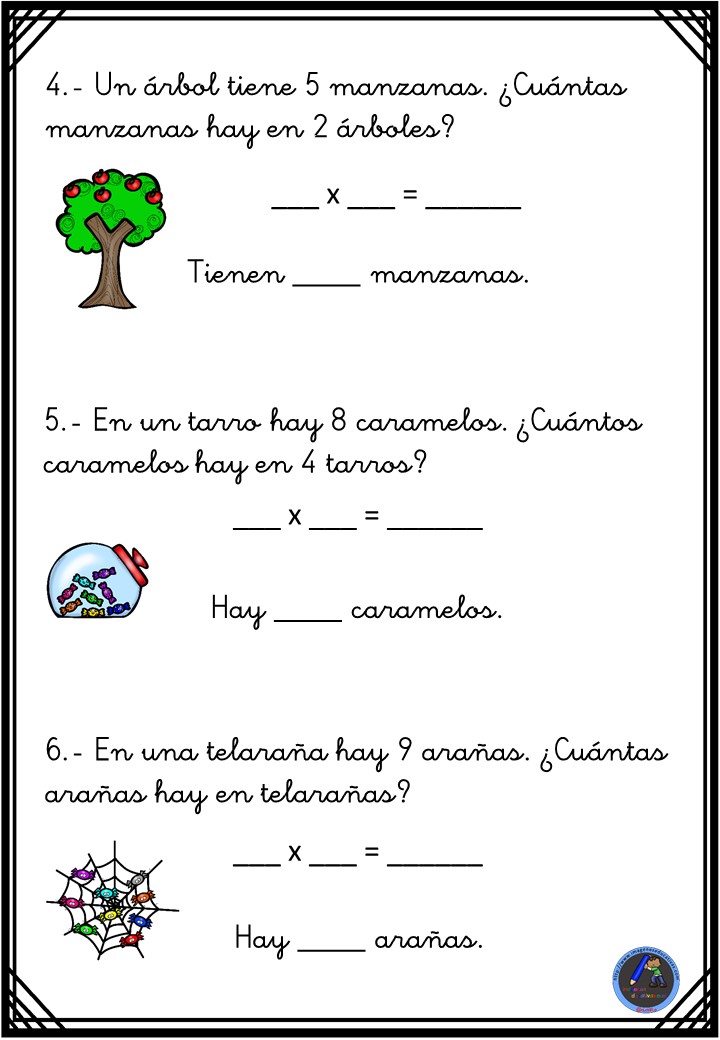 Dibuja tres árboles con 5 manzanas en cada árbol  y comprueba el resultado:2. En un  tarro hay 8 caramelos. ¿Cuántos caramelos hay en 4 tarros?Dibuja 4 tarros con 8 caramelos en cada uno y comprueba el resultado:En una telaraña hay 9 arañas. ¿Cuántas arañas hay en 2 telarañas?Dibuja 2 telarañas con 9 arañas en cada una y comprueba el resultado!En una pecera hay tres peces. ¿Cuántos peces hay en 3 peceras?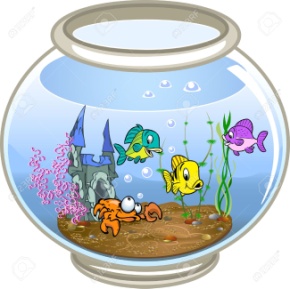                   Hay ______ peces.Dibuja 3 peceras con 3 peces en cada una y comprueba el resultado: